	MINUTES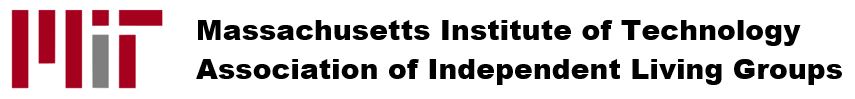 Thursday December 5, 2019 | Ashdown Dormitory Hulsizer Room | Meeting called to order at 6:05 pm by In AttendanceThis was an abbreviated AILG Board Meeting.Board: Akil Middleton (ZP), Eric Cigan (LCA), Tyler Kemp-Benedict (pika), Cody Chamberlain (PKS),Administration, Staff, Vendors:  Brad Badgley (FSILG Office), Scott Klemm (FCI), Pam Gannon (DSL, AP)Other Alumni/ae: Pat McCabe, Stan Wulf, Larry Stabile, Tom Stohlman, Mark Thompson, Kim HunterTreasurer’s Update and Financial Report Eric Cigan (Treasurer) reviewed the current balance sheet and the income/expenses to date. FSILG Office and Student Council UpdatesBrad Badgley reported that the FSILG Office is holding House Manager training in IAP, in conjunction with FCI and the Facilities Committee. They are emailing corporation to get IAP contacts and emailing GRAs to get IAP resident lists. Liz Jason is attending AFA, along with MIT PanHel rep. The February FSILG Leadership Transition retreat will be in the Sanberg Center, which is easier for undergrads to get to than Endicott. Training will include managing conflict; this supplements the student council new officer training.Facilities DiscussionPam Gannon reported that the Facilities Renewal Committee is going ahead with the effort to coordinate doors & egress (phase 1) and fire alarms & sprinklers (later phases). Survey responses from most houses. Houses are making progress on having facilities renewal plans. Still need to work with EVP/MIT Treasurer’s office on financing options for the later phases of the effort.Larry Stabile reported that the Facilities Committee has been working with stakeholders to draft a Director of Facilities Proposal, and integrate it with the transition of BSF management. The plan is since Tom Stohlman, the current BSF manager is retiring, responsibility for this function will move to FCI. There will be a proposed motion & discussion at the next board meeting. Stakeholders should give Larry feedback on the Director of Facilities description in the next 2 weeks.Review of AILG Goals and Potential IAP Action ItemsMay want to schedule a January meeting to discuss goals moreInvolvement with house manager training will help with the goal of bridging the gap between what the students want and what AILG providesWe should reach out more with to get input from the member groups that are not active in attending AILG eventsFacilities efforts are ongoingContinue to press for GRA subsidy increaseDiscussion of whether house corporation alumni officers should be automatically subscribed to AILG notificationsOther ItemsThe AILG alumni/ae leadership retreat (Bob Ferarra) may be merged with the April AILG Plenary meeting. Need to pick a date.Bylaws and Core Values Statement may be things we tackle in IAP Working SessionsIdea of coordinating 50th reunion representatives for housesFebruary Plenary – should the focus be on the Campus Climate Survey or other topicAnnual Meeting – who would be a good speaker? AnnouncementsNext Board meeting could be Thursday 1/30, Monday 2/3, or Tuesday 2/4, but the original date will not work.PVP meeting on Tuesday.Kim Hunter is the new FCI Board Chair; there are 4 board members.AdjournmentMeeting adjourned at 7:00pmRespectfully Submitted,Alice Leung, AILG Secretary AbbreviationsAILG  	Association of Independent Living GroupsBSF	Building Safety FacilitatorCPW	Campus Preview WeekendDSL  	Division of Student LifeFCI  	FSILG Cooperative, Inc.FSILGs  	Fraternities, Sororities and Independent Living Groups                                                                                          IFC  	Interfraternity Council  ILGs 	Independent Living GroupsIRDF  	Independent Residence Development FundLGC  	Living Group CouncilMITAA	MIT Alumni AssociationPanhel 	Panhellenic AssociationSLI	Safety, Licensing, and Inspections